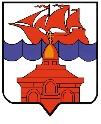 РОССИЙСКАЯ ФЕДЕРАЦИЯКРАСНОЯРСКИЙ КРАЙТАЙМЫРСКИЙ ДОЛГАНО-НЕНЕЦКИЙ МУНИЦИПАЛЬНЫЙ РАЙОНАДМИНИСТРАЦИЯ СЕЛЬСКОГО ПОСЕЛЕНИЯ ХАТАНГАПОСТАНОВЛЕНИЕ 28.10.2020 г. 										       № 147 - ПО мерах, направленных на предупреждение распространения коронавирусной инфекции на территории сельского поселения ХатангаВ целях реализации постановления Главного государственного санитарного врача Российской Федерации от 16.10.2020 г. № 31 «О дополнительных мерах по снижению рисков распространения COVID-19 в период сезонного подъема заболеваемости острыми респираторными вирусными инфекциями и гриппом», указа Губернатора Красноярского края от 27.03.2020 № 71-уг «О дополнительных мерах, направленных на предупреждение распространения коронавирусной инфекции, вызванной 2019-nCoV, на территории Красноярского края», постановления Администрации Таймырского  Долгано-Ненецкого муниципального района от 01.06.2020 № 658 «О мерах, направленных на предупреждение распространения коронавирусной инфекции на территории Таймырского Долгано-Ненецкого муниципального района Красноярского края» (в редакции постановления Администрации Таймырского  Долгано-Ненецкого муниципального района от 23.10.2020 г. № 1281 «О внесении изменений в постановление Администрации муниципального района  от 01.06.2020 № 658 «О мерах, направленных на предупреждение распространения коронавирусной инфекции на территории Таймырского Долгано-Ненецкого муниципального района Красноярского края»» ),ПОСТАНОВЛЯЮ:До улучшения санитарно-эпидемиологической обстановки ограничить проведение на территории сельского поселения Хатанга публичных, досуговых, развлекательных, зрелищных, культурных, просветительских, рекламных и иных подобных мероприятий с очным присутствием граждан.Муниципальному бюджетному учреждению культуры «Хатангский культурно-досуговый комплекс» (Ерилина М.Г.) и Муниципальному казенному учреждению дополнительного образования «Детская школа искусств» сельского поселения Хатанга (Кальчук В.К.) воздержаться от проведения на территории сельского поселения Хатанга публичных, досуговых, развлекательных, зрелищных, культурных, просветительских, рекламных и иных подобных мероприятий с очным присутствием граждан до отмены ограничительных мер.Гражданам, проживающим либо пребывающим на территорию сельского поселения Хатанга, соблюдать меры предосторожности, направленные на предотвращение распространения коронавирусной инфекции, вызванной 2019-nCoV, обеспечить ношение защитных масок в общественных местах, соблюдать социальную дистанцию, производить обработку рук антисептическими средствами.Отделу делопроизводства и информационного обеспечения Администрации сельского поселения Хатанга (Дуденко Ю.А.) разместить информацию на официальном сайте органов местного самоуправления сельского поселения Хатанга www.hatanga24.ru о недопущении распространения коронавирусной инфекции.Опубликовать постановление в информационном бюллетене Хатангского сельского Совета депутатов и Администрации сельского поселения Хатанга и на официальном сайте органов местного самоуправления сельского поселения Хатанга www.hatanga24.ru.Контроль за исполнением настоящего постановления оставляю за собой.Постановление вступает в силу с момента подписания.Временно исполняющий полномочияГлавы сельского поселения Хатанга 				                        А.С. Скрипкин